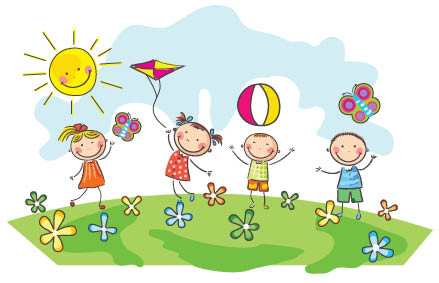 Wstępne zgłoszenie na bezpłatne kolonie letnie dla uczestników biorących aktywny udział w projekcie „Badacze i odkrywcy – szkoła bez ograniczeń”Formularz proszę zeskanować i przesłać na adres oswiata@pobiedziska.pl lub dostarczyć do biura podawczego UMiG  do 14.07.2020r.Składam wstępną deklarację udziału mojego dziecka w bezpłatnej kolonii organizowanej w przedziale czasowym 27.07-31.08.2020. (podpis rodziców)…………………………………………………………………………………………………………………………………… 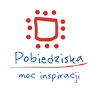 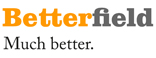 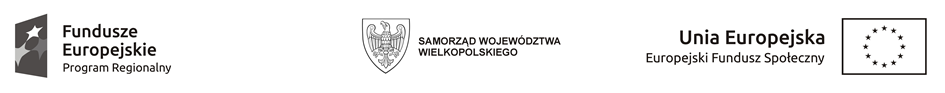 1.Imię i nazwisko ucznia2.Pesel ucznia3.Szkoła, w której uczeń bierze udział w projekcie4. Dane rodziców (imię i nazwisko)5.Dane do kontaktu - telefon6.Dane do kontaktu - mail